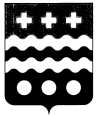 РОССИЙСКАЯ ФЕДЕРАЦИЯАДМИНИСТРАЦИЯ МОЛОКОВСКОГО РАЙОНАТВЕРСКОЙ ОБЛАСТИПОСТАНОВЛЕНИЕ 10.02.2020                                                                                             № 31-1  п. МолоковоО внесении изменений в составкомиссии по делам несовершеннолетних изащите их прав         В связи с изменением кадровых данных членов комиссии по делам несовершеннолетних и защите их прав при администрации Молоковского района постановляю:         1.Внести изменения в постановление администрации Молоковского района от 14.09.2011 г. № 447 «Об утверждении персонального состава комиссии по делам несовершеннолетних и защите их прав при администрации Молоковского района»:-  вывести из состава комиссии Виноградову Л.А.;- ввести в состав комиссии Смирнову К.А. – стажера по должности инспектора по делам несовершеннолетних Молоковского ПП МО МВД России «Краснохолмский».      2.Контроль за исполнением настоящего постановления возложить на заместителя главы администрации Ю.А.Орлову.Глава  Молоковского района:                                              А.П. Ефименко